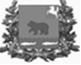 Администрация молчановского РАЙОНАТомской областиРАСПОРЯЖЕНИЕ03.07.2020                                                                                                                                                                      165-рО создании  и организации системы внутреннего обеспечения соответствиятребованиям антимонопольного законодательства в Администрации Молчановского районаВо исполнение Указа Президента Российской Федерации от 21.12.2017 № 618 «Об основных направлениях государственной политики по развитию конкуренции», распоряжения Правительства Российской Федерации от 18.10.2018 № 2258-р, а также в соответствии с распоряжением Губернатора Томской области от 27.02.2019 № 44-р «О создании и организации системы внутреннего обеспечения соответствия требованиям антимонопольного законодательства в исполнительных органах государственной власти Томской области»Создать систему внутреннего обеспечения соответствия требованиям антимонопольного законодательства (антимонопольный комплаенс) в  Администрации Молчановского района.Утвердить Положение об организации системы внутреннего обеспечения соответствия требованиям антимонопольного законодательства в Администрации Молчановского района (далее - Положение).Определить отдел экономического анализа и прогнозирования Администрации Молчановского района уполномоченным подразделением, ответственным за внедрение и функционирование системы внутреннего обеспечения соответствия требованиям антимонопольного законодательства в Администрации Молчановского района в соответствии с Положением.Рекомендовать Главам сельских поселений муниципального образования «Молчановский район» обеспечить создание и организацию системы внутреннего обеспечения соответствия требованиям антимонопольного законодательства в Администрациях сельских поселений с учетом методических рекомендаций по созданию и организации федеральными органами исполнительной власти системы внутреннего обеспечения соответствия требованиям антимонопольного законодательства, утвержденных распоряжением Правительства Российской Федерации от 18.10.2018 № 2258-р. Управлению делами Администрации Молчановского района обеспечить ознакомление муниципальных служащих и специалистов Администрации Молчановского района с настоящим распоряжением.        6. Настоящее распоряжение вступает в силу со дня его официального опубликования в официальном печатном издании «Вестник Молчановского района», подлежит размещению на официальном сайте муниципального образования «Молчановский район» (http://www.molchanovo.ru). 7. Контроль за исполнением настоящего распоряжения возложить на Заместителя Главы Молчановского района по экономической политике.Глава Молчановского района                                                                    Ю.Ю. СальковЛариса Валерьевна Котеловская(838256) 23 2 24В дело – 1ОЭАиП/Котеловская – 1Алистратов А.Ю. – 1Главам сельских поселений – 5Щедрова Е.В. – 1                                                     Приложение к распоряжению                                                                 Администрации Молчановского района                                              от 03.07.2020 №165-рПоложениеоб организации системы внутреннего обеспечения соответствиятребованиям антимонопольного законодательствав Администрации Молчановского районаОбщие положенияНастоящее Положение устанавливает порядок организации и функционирования в Администрации Молчановского района системы внутреннего обеспечения соответствия требованиям антимонопольного законодательства (далее - антимонопольный комплаенс).Термины и понятия, используемые в настоящем Положении, применяются в том же значении, что и в методических рекомендациях по созданию и организации федеральными органами исполнительной власти системы внутреннего обеспечения соответствия требованиям антимонопольного законодательства, утвержденных распоряжением Правительства Российской Федерации от 18 октября 2018 года № 2258-р.Задачи антимонопольного комплаенса:выявление рисков нарушения антимонопольного законодательства;управление рисками нарушения антимонопольного законодательства;контроль за соответствием деятельности Администрации Молчановского района требованиям антимонопольного законодательства;оценка эффективности функционирования в Администрации Молчановского района антимонопольного комплаенса.Принципы антимонопольного комплаенса:заинтересованность руководства Администрации Молчановского района в эффективности антимонопольного комплаенса;регулярность оценки рисков нарушения антимонопольного законодательства;информационная открытость функционирования в Администрации Молчановского района антимонопольного комплаенса;непрерывность функционирования антимонопольного комплаенса;совершенствование антимонопольного комплаенса.II. Организация антимонопольного комплаенсаОбщий контроль организации антимонопольного комплаенса и обеспечения его функционирования осуществляется Главой Молчановского района, который:принимает внутренние документы Администрации Молчановского района, регламентирующие реализацию антимонопольного комплаенса;применяет предусмотренные законодательством Российской Федерации меры ответственности за неисполнение муниципальными служащими и специалистами Администрации Молчановского района настоящего Положения;рассматривает материалы, отчеты и результаты периодических оценок эффективности функционирования антимонопольного комплаенса и принимает меры, направленные на устранение выявленных недостатков;осуществляет контроль за устранением выявленных недостатков антимонопольного комплаенса; определяет уполномоченное подразделение, ответственное за организацию и функционирование антимонопольного комплаенса в Администрации Молчановского района.Функции отдела экономического анализа и прогнозирования Администрации Молчановского района (далее - уполномоченное подразделение):выявление рисков нарушения антимонопольного законодательства, учет обстоятельств, связанных с рисками нарушения антимонопольного законодательства, определение вероятности возникновения указанных рисков;консультирование муниципальных служащих и специалистов Администрации Молчановского района по вопросам, связанным с соблюдением антимонопольного законодательства и антимонопольным комплаенсом;организация взаимодействия со структурными подразделениями Администрации Молчановского района по вопросам, связанным с антимонопольным комплаенсом;проведение проверок, связанных с нарушениями, выявленными в ходе контроля соответствия деятельности муниципальных служащих и специалистов Администрации Молчановского района требованиям антимонопольного законодательства, в порядке, установленном действующим законодательством;организация внутренних расследований, связанных с функционированием антимонопольного комплаенса, и участие в них;информирование Главы Молчановского района о документах Администрации Молчановского района, которые могут повлечь нарушение антимонопольного законодательства;определение и внесение на утверждение Главе Молчановского района плановых значений показателей эффективности антимонопольного комплаенса;осуществление деятельности по выполнению плана мероприятий по снижению рисков нарушения антимонопольного законодательства в деятельности Администрации Молчановского района в соответствии с Приложением № 3 к настоящему Положению;осуществление мониторинга исполнения мероприятий по снижению рисков нарушения антимонопольного законодательства в Администрации Молчановского района; подготовка проекта доклада об антимонопольном комплаенсе и представление его Главе Молчановского района и в Департамент экономики Администрации Томской области для рассмотрения и утверждения Рабочей группой по развитию конкуренции в Томской области; мониторинг и анализ практики применения антимонопольного законодательства в Администрации Молчановского района.III. Выявление и оценка рисков нарушения антимонопольного законодательства Администрацией Молчановского районаВ целях выявления рисков нарушений антимонопольного законодательства уполномоченным подразделением проводится:анализ выявленных нарушений антимонопольного законодательства в деятельности Администрации Молчановского района за предыдущие три года (наличие предостережений, предупреждений, штрафов, жалоб, возбужденных дел);анализ нормативных правовых актов и проектов нормативных правовых актов Администрации Молчановского района, которые могут иметь признаки нарушения антимонопольного законодательства;мониторинг и анализ практики применения Администрацией Молчановского района антимонопольного законодательства;проведение систематической оценки эффективности разработанных и реализуемых мероприятий по снижению рисков нарушения антимонопольного законодательства.При проведении (не реже одного раза в год) уполномоченным подразделением анализа выявленных нарушений антимонопольного законодательства (наличие предостережений, предупреждений, штрафов, жалоб, возбужденных дел) реализуются мероприятия:сбор в структурных подразделениях Администрации Молчановского района сведений о наличии нарушений антимонопольного законодательства;составление перечня нарушений антимонопольного законодательства в Администрации Молчановского района, который содержит классифицированные по сферам деятельности Администрации Молчановского района сведения о выявленных нарушениях антимонопольного законодательства (отдельно по каждому нарушению) и информацию о нарушении (с указанием нарушенной нормы антимонопольного законодательства, краткого изложения сути нарушения, последствий нарушения антимонопольного законодательства и результата рассмотрения нарушения антимонопольным органом), позицию антимонопольного органа, сведения о мерах по устранению нарушения, а также о мерах, направленных на недопущение повторения нарушения.При проведении (не реже одного раза в год) уполномоченным подразделением анализа нормативных правовых актов Администрации Молчановского района, а также проектов нормативных правовых актов, которые могут иметь признаки нарушения антимонопольного законодательства, реализуются мероприятия:разработка и размещение на официальном сайте муниципального образования «Молчановский район» (http://www.molchanovo.ru)  исчерпывающего перечня нормативных правовых актов Администрации Молчановского района с приложением к нему текстов таких актов, за исключением нормативных правовых актов, содержащих сведения, относящиеся к охраняемой законом тайне, а также уведомления о начале сбора замечаний и предложений организаций и граждан по перечню актов;перечень нормативных правовых актов Администрации Молчановского района с приложением к нему текстов таких актов размещается на официальном сайте муниципального образования «Молчановский район» для обсуждения проектов и действующих нормативных актов на срок не менее семи дней;сбор и анализ представленных замечаний и предложений организаций и граждан по перечню нормативных правовых актов;представление Главе Молчановского района сводного доклада с обоснованием целесообразности (нецелесообразности) внесения изменений в нормативные правовые акты Администрации Молчановского района, которые могут иметь признаки нарушения антимонопольного законодательства.При проведении анализа проектов нормативных правовых актов Администрации Молчановского района реализуются мероприятия:размещение на официальном сайте муниципального образования «Молчановский район» проекта нормативного правового акта Администрации Молчановского района с необходимым обоснованием реализации предлагаемых решений, в том числе их влияния на конкуренцию;проекты нормативных правовых актов размещаются на официальном сайте муниципального образования «Молчановский район» на срок не менее семи дней;сбор и оценка поступивших от организаций и граждан замечаний и предложений по проекту нормативного правового акта.При проведении мониторинга и анализа практики применения антимонопольного законодательства в Администрации Молчановского района уполномоченным подразделением реализуются мероприятия:осуществление на постоянной основе сбора сведений, в том числе в структурных подразделениях, о правоприменительной практике;подготовка по итогам сбора информации, предусмотренной подпунктом «а» настоящего пункта, аналитической справки об изменениях и основных аспектах правоприменительной практики в Администрации Молчановского района.Выявляемые риски нарушения антимонопольного законодательства распределяются уполномоченным подразделением по уровням в соответствии с Приложением № 1 к настоящему Положению.IV. Мероприятия по снижению рисков нарушения антимонопольного законодательства Администрации Молчановского районаВ целях снижения рисков нарушения антимонопольного законодательства уполномоченное подразделение ежегодно разрабатывает мероприятия по снижению рисков нарушения антимонопольного законодательства.Мониторинг исполнения мероприятий по снижению рисков нарушения антимонопольного законодательства Администрации Молчановского района на постоянной основе осуществляет уполномоченное подразделение.Информация об исполнении мероприятий по снижению рисков нарушения антимонопольного законодательства Администрации Молчановского района подлежит включению в доклад об антимонопольном комплаенсе.V. Оценка эффективности функционирования антимонопольного комплаенсаПлановые значения показателей эффективности антимонопольного комплаенса устанавливаются уполномоченным подразделением и утверждаются Главой Молчановского района на отчетный год.Уполномоченное подразделение ежегодно проводит оценку достижения показателей эффективности и функционирования антимонопольного комплаенса в соответствии с Приложением № 2 к настоящему Положению.VI. Доклад об антимонопольном комплаенсеУполномоченное подразделение представляет на подпись Главе Молчановского района проект доклада об антимонопольном комплаенсе.Уполномоченное подразделение направляет доклад об антимонопольном комплаенсе в Департамент экономики Администрации Томской области ежегодно, в срок до 1 февраля года, следующего за отчетным.                                                                                                              Приложение № 1 к положению  об организации                                                                                                                               системы внутреннего  обеспечения    соответствия                                                                                                                   требованиям антимонопольного законодательства                                                                                                      в Администрации Молчановского района    Карта комплаенс-рисков Администрации Молчановского района     Уровни рисков нарушения антимонопольного законодательства                                                                                                                           Приложение № 2 к положению  об организации                                                                                                                                      системы внутреннего  обеспечения    соответствия                                                                                                                               требованиям антимонопольного законодательства                                                                                                                 в Администрации Молчановского района  Методика оценки эффективности функционирования антимонопольного комплаенса в Администрации Молчановского районаПериод, за который производится оценка,  календарный год.Расчет значения итогового показателя производится путем суммирования баллов:высокая эффективность – от 75 до 100 баллов;средняя эффективность – от 50 до 75 баллов;низкая эффективность – от 25 до 50 баллов;неэффективно – ниже 25 баллов.                                                                                                                 Приложение  № 3  к  положению об организации                                                                                                                                системы внутреннего обеспечения соответствия                                                                                                                                требованиям антимонопольного законодательства                                                                                                                        в Администрации Молчановского района         План мероприятий по снижению рисков нарушения антимонопольного законодательства в деятельности Администрации Молчановского района (далее – Администрации)№ п/пВид риска (описание)Причины и условия возникновенияУровень риска (оценка вероятности/оценка последствий)Меры по минимизации и устранению рисковОтветственныйОценка риска (последствия)Описание рискаВысокий уровеньвероятность выдачи предупреждения, возбуждения в отношении него дела о нарушении антимонопольного законодательства и привлечения его к административной ответственности (штраф, дисквалификация)Существенный уровень вероятность выдачи предупреждения и возбуждения в отношении него дела о нарушении антимонопольного законодательстваНезначительный уровеньвероятность выдачи предупрежденияНизкий уровеньотрицательное влияние на отношение институтов гражданского общества к деятельности Администрации Молчановского района по развитию конкуренции; вероятность выдачи предупреждения, возбуждения дела о нарушении антимонопольного законодательства, наложения штрафа отсутствует№ п/пКлючевые показатели эффективностиЗначение показателяОценка (балл)1Факты выдачи Алдминистрации Молчановского района предупреждения и (или) решения (предписания) по результатам рассмотрения дела о нарушении антимонопольного законодательства (за исключением предупреждений, решений, предписаний, отмененных вступившим в законную силу судебным актом)0301Факты выдачи Алдминистрации Молчановского района предупреждения и (или) решения (предписания) по результатам рассмотрения дела о нарушении антимонопольного законодательства (за исключением предупреждений, решений, предписаний, отмененных вступившим в законную силу судебным актом)1151Факты выдачи Алдминистрации Молчановского района предупреждения и (или) решения (предписания) по результатам рассмотрения дела о нарушении антимонопольного законодательства (за исключением предупреждений, решений, предписаний, отмененных вступившим в законную силу судебным актом)Более 102Вступившие в законную силу решения судов о признании недействительными ненормативных правовых актов, незаконными решений и действий (бездействия) Администрации Молчановского района, его должностных лиц ввиду их несоответствия антимонопольному законодательствунет302Вступившие в законную силу решения судов о признании недействительными ненормативных правовых актов, незаконными решений и действий (бездействия) Администрации Молчановского района, его должностных лиц ввиду их несоответствия антимонопольному законодательствуменее 15% от числа обжалованных актов, решений и действий (бездействия)202Вступившие в законную силу решения судов о признании недействительными ненормативных правовых актов, незаконными решений и действий (бездействия) Администрации Молчановского района, его должностных лиц ввиду их несоответствия антимонопольному законодательству15% и более от числа обжалованных актов, решений и действий (бездействия)03Жалобы на решения, действия (бездействие) Администрации Молчановского района  и (или) его должностных лиц, ведущие к ограничению конкуренции и поданные в органы прокуратуры, в случае принятия прокурором решения об удовлетворении указанных жалоб в установленном законодательством порядкенет103Жалобы на решения, действия (бездействие) Администрации Молчановского района  и (или) его должностных лиц, ведущие к ограничению конкуренции и поданные в органы прокуратуры, в случае принятия прокурором решения об удовлетворении указанных жалоб в установленном законодательством порядкеесть04Выполнение мероприятий по снижению рисков нарушения антимонопольного законодательствавыполнены все мероприятия204Выполнение мероприятий по снижению рисков нарушения антимонопольного законодательстваневыполнение мероприятийснижение значения показателя осуществляется пропорционально доле невыполненных мероприятий от общего количества мероприятий5Доля проектов нормативных правовых актов Администрации Молчановского района, связанных с осуществлением деятельности хозяйствующими субъектами, за исключением проектов актов, содержащих сведения, относящиеся к охраняемой законом тайне, прошедших процедуру «общественного контроля» в общем количестве проектов нормативных правовых актов исполнительного органа власти, подлежащих прохождению такой процедуры85% и более от всех проектов нормативных правовых актов Администрации Молчановского района, подлежащих прохождению процедуры «общественного контроля»105Доля проектов нормативных правовых актов Администрации Молчановского района, связанных с осуществлением деятельности хозяйствующими субъектами, за исключением проектов актов, содержащих сведения, относящиеся к охраняемой законом тайне, прошедших процедуру «общественного контроля» в общем количестве проектов нормативных правовых актов исполнительного органа власти, подлежащих прохождению такой процедурыменее 85% от всех проектов нормативных правовых актов Администрации Молчановского района, подлежащих прохождению процедуры «общественного контроля»0№ п/пНаименование мероприятияСрок исполненияОтветственный исполнительРазработка проектов правовых актов Администрации об антимонопольном комплаенсе и внесении в них измененийПо мере необходимостиОтдел экономического анализа и прогнозирования АдминистрацииВзаимодействие с антимонопольным органом по вопросам функционирования в Администрации антимонопольного комплаенсаПостоянноОтдел экономического анализа и прогнозирования АдминистрацииПодготовка доклада об антимонопольном комплаенсе за отчетный год1 февраля года, следующего за отчетным периодомОтдел экономического анализа и прогнозирования АдминистрацииАнализ разработанных проектов нормативных правовых актов в целях выявления рисков нарушения антимонопольного законодательстваПостоянноОтдел экономического анализа и прогнозирования АдминистрацииОрганизация обучения муниципальных служащих и специалистов Администрации требованиям антимонопольного законодательстваПо мере необходимостиОтдел экономического анализа и прогнозирования АдминистрацииОзнакомление с Положением об антимонопольном комплаенсе:- муниципальных служащих Администрации;- специалистов Администрации ПостоянноОтдел экономического анализа и прогнозирования АдминистрацииВыявление конфликтов интересов в деятельности муниципальных служащих и специалистов Администрации в части нарушения антимонопольного законодательстваПостоянноОтдел экономического анализа и прогнозирования Администрации